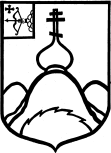 Об установлении размера платы за содержание жилых помещений
муниципального образования Опаринское городское поселение Опаринского района Кировской областиВ соответствии с частью 3 статьи 156, частью 4 статьи 158 Жилищного кодекса Российской Федерации, Устава муниципального образования Опаринское городское поселение Опаринского района Кировской области,  администрация Опаринского городского поселения  ПОСТАНОВЛЯЕТ: 1. Размер платы за содержание жилого помещения в многоквартирном доме определяется на общем собрании собственников помещений жилого дома, которое проводится в порядке, установленном статьями 45 - 48 Жилищного кодекса Российской Федерации.2. Размер платы за содержание жилого помещения в многоквартирном доме для нанимателей жилых помещений по договорам социального найма и договорам найма жилых помещений муниципального жилищного фонда определяется в порядке, установленном пунктом 1 настоящего постановления.3. Установить с 01.11.2021 г. по 31.12.2021 г. размеры платы для населения муниципального образования Опаринское городское поселение Опаринского района Кировской области за содержание жилого помещения для нанимателей жилых помещений по договорам социального найма и договорам найма жилого помещения муниципального жилищного фонда и размер платы за содержание жилого помещения для собственников жилых помещений, которые не приняли решение о выборе способа управления многоквартирным домом согласно приложению 1.4. Налог на добавленную стоимость сверх указанной величины тарифа не взимается.И.п.главы администрацииОпаринского городского поселения				       О.А. Ванатова 	Приложение 1Размер платыза содержание жилого помещения для нанимателей жилых помещений по договорам социального найма и договорам найма жилого помещения муниципального жилищного фонда и размер платы за содержание жилого помещения для собственников жилых помещений, которые не приняли решение о выборе способа управления многоквартирным домом1. Размер платы за содержание жилых помещений, для содержания общего имущества которых не требуется освещение2. Размер платы за содержание жилых помещений, для содержания общего имущества которых требуется освещение, увеличивается на стоимость электрической энергии, потребляемой при содержании общего имущества в многоквартирном доме.Стоимость электрической энергии, потребляемой при содержании общего имущества в многоквартирном доме, рассчитывается в рублях на 1 кв.м. общей площади многоквартирного дома и определяется по формуле:Площадь 		Норматив потребления 			Цена (тариф)мест общего 	х	коммунальных услуг		х	на электрическую пользования 		по электроснабжению на		энергиюстоимость электри-	м2			общедомовые нужды			руб/кВт.чческой энергии,					кВт.потребляемой при    =   ------------------------------------------------------------------------------------------------------------содержании общего		     Общая площадь жилых помещений многоквартирного дома, м2имуществаруб./м2АДМИНИСТРАЦИЯ ОПАРИНСКОГО ГОРОДСКОГО ПОСЕЛЕНИЯОПАРИНСКОГО РАЙОНА КИРОВСКОЙ ОБЛАСТИПОСТАНОВЛЕНИЕАДМИНИСТРАЦИЯ ОПАРИНСКОГО ГОРОДСКОГО ПОСЕЛЕНИЯОПАРИНСКОГО РАЙОНА КИРОВСКОЙ ОБЛАСТИПОСТАНОВЛЕНИЕАДМИНИСТРАЦИЯ ОПАРИНСКОГО ГОРОДСКОГО ПОСЕЛЕНИЯОПАРИНСКОГО РАЙОНА КИРОВСКОЙ ОБЛАСТИПОСТАНОВЛЕНИЕАДМИНИСТРАЦИЯ ОПАРИНСКОГО ГОРОДСКОГО ПОСЕЛЕНИЯОПАРИНСКОГО РАЙОНА КИРОВСКОЙ ОБЛАСТИПОСТАНОВЛЕНИЕ11.11.2021№124пгт Опаринопгт Опаринопгт Опаринопгт ОпариноN 
п/пНаименованиеСроки действия, руб. за 1 кв.м.N 
п/пНаименованиес 01.11.2021 по 31.12.20211.1. пгт Опарино4,001.2.п. Чурсья3,601.3.п. Латышский2,761.4.с. Молома3,54